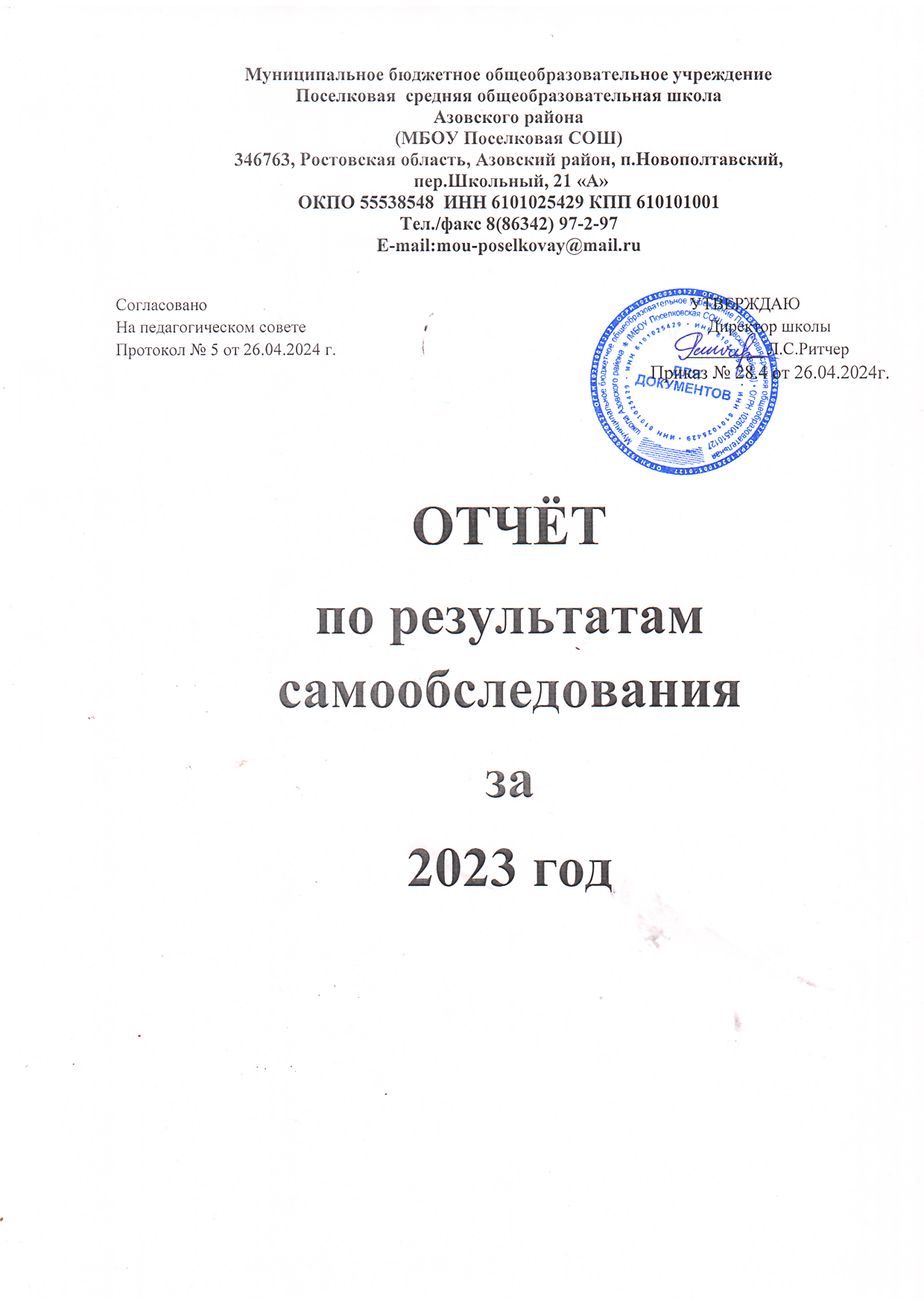 СодержаниеАналитическая часть Раздел 1. Оценка образовательной деятельности – стр 21.1.	Общие сведения об образовательной организации – стр 31.2  Организационно-правовое обеспечение образовательной деятельности (наименование, адрес,	учредитель, лицензия, Устав, Программа	развития, образовательная программа и др. стр 3-4 Раздел 2. Система управления организацией - стр 4-6Раздел 3.  Образовательная деятельность - стр 6-12Раздел 4.   Состояние внутришкольного контроля уровня знаний обучающихся - стр 12 - 18Раздел 5. Воспитательная работа - стр 18 – 29Раздел 6.   Достижения учащихся   ---   стр  30 – 33Раздел 7.  Кадровая  укомплектованность -- стр  34 – 36Раздел 8.     ОЦЕНКА УЧЕБНО-МЕТОДИЧЕСКОГО И БИБЛИОТЕЧНО-ИНФОРМАЦИОННОГО ОБЕСПЕЧЕНИЯ ---стр. 36-38Раздел 9. Материально-техническое обеспечение стр. 38-39Раздел 10.СТАТИСТИЧЕСКАЯ ЧАСТЬ -  стр. 39-42Аналитическая часть.  Аналитическая часть составлена по результатам анализа показателей деятельности организации за 2023 год, подлежащих самообследованию.Цель самообследования: Определение уровня и качества обучения и воспитания обучающихся, подготовки выпускников школы; организации учебно-воспитательного процесса в школе и определение резервов его совершенствования.Задачи самообследования:	Установление	степени	соответствия	фактического	(реального)	состояния педагогического процесса в школе планируемому.	Анализ состояния учебно-методической, воспитательной и исследовательской работы в школе.	Объективная оценка качества работы педагогического коллектива и создание условий для повышения его профессионального мастерства.	Разработка системы мер по оптимизации работы школы, повышению эффективности ее деятельности по всем направлениям.	Определение перспектив дальнейшего развития школы. Форма и методы проведения самообследования:	Анализ содержания реализуемых образовательных программ; 	Анализ основных видов педагогической деятельности;	Анализ воспитательной работы школы;	Анализ результатов обученности учащихся, по результатам внутренней и внешней оценки качества образования;	Анализ результатов государственной итоговой аттестации обучающихся МБОУ Поселковой СОШ за 2023 год;	Анализ материально-технической и учебной базы школы; 	Раздел 1. Оценка образовательной деятельностиОбщие сведения об образовательной организации   Образовательная деятельность в Школе организуется в соответствии с Федеральным законом от 29.12.2012 № 273-ФЗ «Об образовании в Российской Федерации», Федеральным законом от 19 декабря 2023 г. № 618-ФЗ «О внесении изменений в Федеральный закон «Об образовании в Российской Федерации»,ФГОС начального общего, основного общего и среднего общего образования, СП 2.4.3648-20 «Санитарно-эпидемиологические требования к организациям воспитания и обучения, отдыха и оздоровления детей и молодежи», СанПиН 1.2.3685-21 «Гигиенические нормативы и требования к обеспечению безопасности и (или) безвредности для человека факторов среды обитания», другими нормативными правовыми актами, которые регулируют деятельность образовательных организаций, основными образовательными программами. Локальными нормативными актами Школы.Учебный план 1–4-х классов ориентирован на 4-летний нормативный срок освоения основной образовательной программы начального общего образования (реализация ФГОС НОО), 5–9-х классов – на 5-летний нормативный срок освоения основной образовательной программы основного общего образования (реализация ФГОС ООО), 10–11-х классов – на 2-летний нормативный срок освоения образовательной программы среднего общего образования (реализация ФГОС СОО).Информация об организации учебного процесса-  Количество учащихся -148;-  Количество классов 13; - профильных классов нет;- Режим работы– пятидневка,; - учебных недель  1кл. -33 недели, 2-4 кл. 34 недели,5-8,1- 35 недель, 9,11 кл. – 34 недели. - Каникулы 1 кл. 37 дней, 2-4 кл.-30 дней, 5-8,10 кл. 30 дней, 9,11 кл.- 30 дней.1.2  Организационно-правовое обеспечение образовательной деятельности (наименование,	адрес,	учредитель,       лицензия,       Устав,	Программа	развития, образовательная программа (когда разработана, на какой период времени) и др.1.3. Муниципальное бюджетное общеобразовательное учреждение Поселковая средняя общеобразовательная школа Азовского района (МБОУ  Поселковая СОШ).1.4.	Руководитель ОО  Ритчер Лариса Сергеевна.1.5.	Адрес	организации:346767	Ростовская	область,	Азовский	район,	п. Новополтавский, пер. Школьный 21 «А».1.6.	Телефон, факс: 863-42-97-2-97;  электронная почта: mou-poselkovay@mail.ruсайт школы: www.poselsosh.ru1.7. Устав утвержден приказом Азовского районного отдела образования от 31.01.2019 г. № 53, зарегистрирован в межрайонной ИФНС №18 по Ростовской области 12.02.2019 г., регистрационный № 2196196137267.1.8.	Учредитель: муниципальное образование «Азовский район». Адрес: 346780, Ростовская область, г. Азов, ул. Московская, 58. Сайт: www.rayon.azov-info.ru1.9.	Дата создания 1969 г.1.10.	Организационно-правовая форма: бюджетное учреждение.1.11.	Режим работы: пятидневный.1.12. Лицензия на осуществление образовательной деятельности: регистр. № 3393, 61Л01 № 0000656, бессрочна, выдана Региональной службой по надзору и контролю в сфере образования Ростовской области. Уровни образования в соответствии с приложением № 1 к лицензии на осуществление образовательной деятельности: начальное общее образование, основное общее образование, среднее общее образование.1.13. Свидетельство о государственной аккредитации: регистр. № 1680, ОП025597  от 17 апреля 2012 г., выдано Региональной службой по надзору и контролю в сфере образования Ростовской области, действительно бессрочно.Уровни образования в соответствии с приложением № 1 к свидетельству о государственной аккредитации: начальное общее образование, основное общее образование, среднееобщее образование.  1.14  МБОУ Поселковая  СОШ расположена в п. Новополтавском на юго-западе Азовского района Ростовской области. 68% обучающихся проживают в п. Новополтавском, 9% - в п. Чепрасовский , расположенном в 7,5 км от  п. Новополтавский,  7% в  х. Метелев расположенном в 6 км от  п. Новополтавский,  16 % в 1-я Полтаве  , расположенном в 12,5 км.1.15      Основным видом деятельности школы является реализация образовательных программ НОО, ООО, СОО. Также школа реализует образовательные программы дополнительного образования детей.Раздел 2.  Система управления организациейУправление осуществляется на принципах единоначалия и самоуправления.Таблица 1. Органы управления, действующие в Школе      В МБОУ  Поселковая СОШ создан Методический совет для решения следующих задач:Координация деятельности методических объединений и других структурных подразделений методической службы, направленной на развитие методического обеспечения образовательного процесса;Разработка основных направлений методической работы школы;Постановка цели и формулирование задач методической службы;Организация инновационной и проектно-исследовательской деятельности в МБОУ Поселковая СОШ, направленной на освоение новых педагогических технологий, апробацию учебно-методических комплексов;Организация консультирования педагогов по проблемам совершенствования профессионального мастерства, методики проведения различных видов занятий и их учебно-методического обеспечения, апробации новых технологий, форм и методов обучения;Разработка мероприятий по изучению, обобщению и распространению положительного педагогического опыта творчески работающих учителей;Профессиональное становление молодых (начинающих) учителей.Для осуществления учебно-методической работы в МБОУ Поселковая СОШ созданы методические объединения:МО филологического цикла;МО физико-математического цикла;МО педагогов начального образования;МО естественно-научных и общественных дисциплинМО классных руководителей.Раздел 3.  ОБРАЗОВАТЕЛЬНАЯ ДЕЯТЕЛЬНОСТЬОбразовательная деятельность организуется в соответствии:с Федеральным законом от 29.12.2012 № 273-ФЗ «Об образовании в Российской Федерации»;             Федеральный закон от 19 декабря 2023 г. № 618-ФЗ "О внесении изменений в      Федеральный закон "Об образовании в Российской Федерации"                                                                                                                                        приказом Минобрнауки от 06.10.2009 № 373 «Об утверждении и введении в действие федерального государственного образовательного стандарта начального общего образования»;приказом Минобрнауки от 17.12.2010 № 1897 «Об утверждении федерального государственного образовательного стандарта основного общего образования»;приказом Минобрнауки от 17.05.2012 № 413 «Об утверждении федерального государственного образовательного стандарта среднего общего образования»;СП 2.4.3648-20 «Санитарно-эпидемиологические требования к организациям воспитания и обучения, отдыха и оздоровления детей и молодежи»;СанПиН 1.2.3685-21 «Гигиенические нормативы и требования к обеспечению безопасности и (или) безвредности для человека факторов среды обитания» (действуют с 01.03.2021);СП 3.1/2.4.3598-20 «Санитарно-эпидемиологические требования к устройству, содержанию и организации работы образовательных организаций и других объектов социальной инфраструктуры для детей и молодежи в условиях распространения новой коронавирусной инфекции (COVID-19)»;основными образовательными программами по уровням образования, включая учебные планы, календарные учебные графики;расписанием занятий.Устава школы от 24.12.2019 г.№ 844    Учебный план 1–4-х классов ориентирован на четырехлетний нормативный срок освоения основной образовательной программы начального общего образования (реализация ФГОС НОО), 5–9-х классов – на пятилетний нормативный срок освоения основной образовательной программы основного общего образования (реализация ФГОС ООО), 10–11-х классов – на двухлетний нормативный срок освоения образовательной программы среднего общего образования (ФГОС СОО). Обучающиеся 11-х классов в 2022/23 учебном году завершили обучение по основной общеобразовательной программе среднего общего образования по ФКГОС ОО.Форма обучения: очная.Язык обучения: русский.Таблица 2. Режим образовательной деятельностиНачало учебных занятий – 9 ч 00 мин.Таблица 3. Общая численность обучающихся, осваивающих образовательные                      программы в 2023 годуВсего в 2023 году в образовательной организации получали образование 148 обучающихся.Школа реализует следующие образовательные программы:основная образовательная программа начального общего образования;основная образовательная программа основного общего образования;основная образовательная программа среднего общего образования;адаптированная основная общеобразовательная программа начального общего образования обучающихся с задержкой психического развития (вариант 7.1);АООП образования  обучающихся с умеренной, тяжелой и глубокой умственной отсталостью (интеллектуальными нарушениями), тяжелыми и множественными нарушениями развития (1,2);дополнительные общеразвивающие программы.О мерах борьбы с коронавирусной инфекциейМБОУ Поселковая СОШ  в течение 2023 года продолжала профилактику коронавирусной инфекции. Для этого были запланированы организационные и санитарно-противоэпидемические мероприятия в соответствии с СП 3.1/2.43598-20  Так, Школа:закупила бесконтактные термометры, тепловизоры – два стационарных на главные входы, один ручной, рециркуляторы передвижные и настенные для каждого кабинета, средства и устройства для антисептической обработки рук, маски многоразового использования, маски медицинские, перчатки из расчета на два месяца;разработала графики входа обучающихся через четыре входа в Школу и уборки, проветривания кабинетов, рекреаций, а также создала максимально безопасные условия приема пищи;подготовила новое расписание со смещенным началом уроков и каскадное расписание звонков, чтобы минимизировать контакты обучающихся;разместила на сайте МБОУ «Школа № 1» необходимую информацию об антикоронавирусных мерах, ссылки распространяли посредством мессенджеров и социальных сетей.Таблица 4. Перечень документов, регламентирующий функционирование Школы в условиях коронавирусной инфекцииПереход на новые ФГОСДля перехода с 1 сентября 2022 года на ФГОС начального общего образования, утвержденного приказом Минпросвещения от 31.05.2021 № 286, и ФГОС основного общего образования, утвержденного приказом Минпросвещения от 31.05.2021 № 287, МБОУ Поселковая СОШ  разработало и утвердило дорожную карту, чтобы внедрить новые требования к образовательной деятельности. В том числе определило сроки разработки основных общеобразовательных программ – начального общего и основного общего образования, вынесло на общественное обсуждение перевод всех обучающихся начального общего и основного общего образования на новые ФГОС и получило одобрение у 96% участников обсуждения. Для выполнения новых требований и качественной реализации программ в МБОУ ПОСЕЛКОВАЯ СОШ на 2022 год запланирована масштабная работа по обеспечению готовности всех участников образовательных отношений через новые формы развития потенциала.Деятельность рабочей группы за 2023 год по подготовке Школы к постепенному переходу на новые ФГОС НОО и ООО можно оценить как хорошую: мероприятия дорожной карты реализованы на100 %. Дистанционное обучение Использовались федеральные и региональные информационные ресурсы, в частности, платформа «Онлайн-образование» (Моя школа в online), Российская электронная школа, платформа реш.ру.,Я-класс и др.Результаты педагогического анализа, проведенного по итогам освоения образовательных программ в дистанционном режиме, свидетельствуют о снижении результативности образовательной деятельности в начальной и основной школе. Причину данной ситуации видим в следующем:недостаточное обеспечение обучающихся техническими средствами обучения – компьютерами, ноутбуками и др., высокоскоростным интернетом;отсутствие интернета в некоторых населённых пунктах;недостаточное внимание родителей (законных представителей) обучающихся при организации домашней обстановки, способствующей успешному освоению образовательных программ;не успешность работников Школы в установлении полноценного взаимодействия с родителями, проведении достаточных разъяснений о включенности в дистанционные занятия и значимости их для обучающихся.Исходя из сложившейся ситуации, в плане работы Школы на 2022 год необходимо предусмотреть мероприятия, минимизирующие выявленные дефициты, включить мероприятия в план ВК.Профили обученияПрофильного и углубленного обучения в школе нет.Обучающиеся с ограниченными возможностями здоровьяШкола реализует следующие АООП:АООП начального общего образования обучающихся с задержкой психического развития (вариант 7.1);АООП образования  обучающихся с умеренной, тяжелой и глубокой умственной отсталостью (интеллектуальными нарушениями), тяжелыми и множественными нарушениями развития (1,2);Категории обучающихся с ограниченными возможностями здоровья, которые обучаются в Школе:В Школе созданы специальные условия для получения образования обучающимися с ОВЗ. В общеобразовательных классах, где ребенок с ОВЗ обучается совместно с обучающимися без ограничений возможностей здоровья, по индивидуальной адаптированной образовательной программе.В периоды дистанционного обучения педагогом-психологом проводится работа по адаптации обучающихся с ОВЗ. Также ведется работа с родителями и педагогами.Внеурочная деятельность  Организация внеурочной деятельности соответствует требованиям ФГОС уровней образования. Все рабочие программы внеурочной деятельности имеют аннотации и размещены на официальном сайте Школы. Формы организации внеурочной деятельности включают: кружки, секции. Организация внеурочной деятельности является неотъемлемой составной частью единого образовательного процесса. Внеурочная деятельность ориентирована на развитие мотивации личности к познанию и творчеству, реализацию дополнительных образовательных программ и услуг в интересах личности, общества, государства. Социальная ценность внеурочной деятельности заключается в том, что личностноориентированные подходы, положенные в основу образовательной деятельности, позволяют удовлетворять образовательные и культурные запросы различных категорий детей разного возраста (в том числе социально незащищенных, детей с ограниченными возможностями здоровья, одаренных и других), используя потенциал свободного времени.  В 2023 году в школе функционировало 42  объединения дополнительного образовании и внеурочной деятельности. В предметных кружках, творческих объединениях, спортивных секциях занимаются учащиеся 1 – 11 классов. В октябре 2023 года традиционно составляется банк занятости учащихся по классам. Охват внеурочной деятельностью составляет 99,3% от общего количества учащихся, причем учащиеся 1-10 классов заняты внеурочной деятельностью в 100% составе. Наполняемость предметных кружков, творческих объединений и спортивных секций в среднем 12  человек. Кроме этого, на базе школы работают на бесплатной основе учреждения дополнительного образования. Внеурочная деятельность является организационным механизмом реализации основной образовательной программы начального, основного и среднего общего образования. План внеурочной деятельности обеспечивает учет индивидуальных особенностей и потребностей обучающихся через организацию внеурочной деятельности. Внеурочная деятельность осуществляется во второй половине дня, организуется по направлениям развития личности (спортивно-оздоровительное, духовно-нравственное, социальное, общеинтеллектуальное, общекультурное) в таких формах, как проектная и исследовательская деятельность, компьютерные занятия, экскурсии, кружки, школьные научные общества, олимпиады, интеллектуальные марафоны, общественно- полезные практики, секции, соревнования и т. д. на добровольной основе в соответствии с выбором участников образовательных отношений. Приоритетным направлением внеурочной деятельности является духовно-нравственное и общекультурное направления. План внеурочной деятельности организации, осуществляющей образовательную деятельность, определяет состав и структуру направлений, формы организации, объем внеурочной деятельности для обучающихся при получении общего образования. Данные занятия проводятся по выбору обучающихся и их семей с учетом интересов обучающихся и возможностей организации, осуществляющей образовательную деятельность. Организация занятий по этим направлениям является неотъемлемой частью образовательного процесса в образовательном учреждении. План внеурочной деятельности составляется с учетом пожеланий обучающихся и их родителей (законных представителей).Раздел 4. Состояние внутришкольного контроля уровня знаний обучающихся Результаты освоения учащимися программ начального общего образованияпо показателю "успеваемость" в 2021-2022 году.Филиал  МБОУ Поселковой СОШ Поселковая  НОШЕсли сравнивать результаты освоения обучающимися программ начального общего образования по показателю "успеваемость" в 2020-2021 году с результатами освоения обучающимися программ начального общего образования по показателю "успеваемость" в 2021 году, то можно отметить, что процент учащихся, окончивших 2-4 классы на "4" и "5" увеличился на 7 %. Результаты освоения учащимися программ основного общего образования по показателю "успеваемость" в 2022-2023 году.Если сравнивать результаты освоения обучающимися программ основного общего образования по показателю "успеваемость" в 2020 году с результатами освоения обучающимися программ основного общего образования по показателю "успеваемость" в 2021 году, то можно отметить, что процент учащихся, окончивших 5-9 классы на "4" и "5" вырос на 2% . Результаты освоения учащимися программ среднего общего образования обучающимися 10, 11 классов по показателю "успеваемость" в 2023 году.Если сравнивать результаты освоения обучающимися программ среднего общего образования по показателю "успеваемость" в 2022 году с результатами освоения обучающимися программ основного общего образования по показателю "успеваемость" в 2022-2023 году, то можно отметить, что процент учащихся, окончивших учебный год на "4" и "5" увеличился на 53 %.                 Содержание и качество подготовки. Статистика показателей за 2021-2022годы.Приведенная статистика показывает, что положительная динамика успешного освоения основных образовательных программ сохраняется, при этом стабильно растет количество обучающихся Школы.Результаты сдачи ЕГЭ 2023 года.Результаты сдачи ОГЭ 2023 года.Результаты ВПР Раздел 4. Воспитательная работа.       Воспитательная работа во втором полугодии 2022/23 учебного года осуществлялась в соответствии с программой духовно-нравственного развития ООП НОО и программами воспитания и социализации ООП ООО и СОО по следующим направлениям:гражданское  воспитание;патриотическое воспитание;духовно-нравственное воспитание;эстетическое воспитание;физическое воспитание;трудовое воспитание;экологическое воспитание;формирование ценности научного познания.В 2023 году классными руководителями использовались различные формы работы с обучающимися и их родителями:тематические классные часы ;участие в творческих конкурсах: конкурсы рисунков, фотоконкурсы, конкурс чтецов ;участие в интеллектуальных конкурсах, олимпиадах;индивидуальные беседы с учащимися ;индивидуальные беседы с родителями ;родительские собрания .  На начало 2022/23 учебного года в Школе сформировано 13 общеобразовательных классов. Классными руководителями 1–11-х классов составлены планы воспитательной работы с классами на учебный год в соответствии с рабочей программой воспитания и календарными планами воспитательной работы Школы.Эффективность воспитательной работы Школы  оценивалась по результатам анкетирования обучающихся и их родителей, анкетирования педагогов, а также по результатам оценки личностных результатов школьников в динамике (по сравнению с предыдущим периодом). На основании этих данных можно сделать вывод о хорошем уровне организации воспитательной работы Школы в 2023 году.    На 2022/23 учебный год Школа разработала новую рабочую программу воспитания.Программа воспитания МБОУ Поселковая СОШ  (далее – Программа) разработана в соответствии с методическими рекомендациями «Примерная программа воспитания», утвержденной 02.06.2020 года на заседании Федерального учебно-методического объединения по общему образованию, с Федеральными государственными образовательными стандартами (далее – ФГОС) общего образования.Данная программа направлена на приобщение обучающихся к российским традиционным духовным ценностям, правилам и нормам поведения в российском обществе, а так же решение проблем гармоничного вхождения школьников в социальный мир и налаживания ответственных взаимоотношений с окружающими их людьми.Воспитательная программа является обязательной частью основной образовательной программы МБОУ Поселковая СОШ  и призвана помочь всем участникам образовательного процесса реализовать воспитательный потенциал совместной деятельности и тем самым сделать школу воспитывающей организацией.Вместе с тем, Программа призвана обеспечить достижение обучающимся личностных результатов, определенные ФГОС: формировать у них основы российской идентичности; готовность к саморазвитию; мотивацию к познанию и обучению; ценностные установки и социально-значимые качества личности; активное участие в социально-значимой деятельности школы.Данная программа воспитания показывает систему работы с обучающимися в школе.ОСОБЕННОСТИ ОРГАНИЗУЕМОГО В ШКОЛЕ ВОСПИТАТЕЛЬНОГО ПРОЦЕССАПроцесс воспитания в МБОУ Поселковая СОШ  основывается на следующих принципах:           - Приоритет безопасности ребенка - неукоснительное соблюдение законности и прав семьи и ребенка, соблюдения конфиденциальности информации о ребенке и семье, а так же при нахождении его в образовательной организации; Совместное решение личностно и общественно значимых проблем - личностные и общественные проблемы являются основными стимулами развития школьника, а воспитание - это педагогическая поддержка процесса развития личности обучающегося, организация основных совместных дел обучающихся и педагогических работников как предмета совместной заботы и взрослых, и обучающихся;Системно-деятельностная организация воспитания - интеграция содержания различных видов деятельности обучающихся осуществляется на основе базовых национальных ценностей, системности, целесообразности и не шаблонности воспитания как условия его эффективности;Полисубъектность воспитания и социализации - обучающийся включены в различные виды социальной, информационной, коммуникативной активности, в содержании которых присутствуют разные, нередко противоречивые ценности и мировоззренческие установки, поэтому деятельность нашего образовательного учреждения, всего педагогического коллектива в организации социально-педагогического партнерства является ведущей, определяющей ценности, содержание, формы и методы воспитания и социализации обучающихся в учебной, вне учебной, внешкольной, общественно значимой деятельности;Событийность - реализация процесса воспитания главным образом через создание в школе детско-взрослых общностей, которые бы объединяли детей и педагогов яркими и содержательными событиями, общими совместными делами как предмета совместной заботы и взрослых, и детей;Ориентация на идеал - воспитание всегда ориентировано на определенный идеал, который являет собой высшую цель стремлений, деятельности воспитания и самовоспитания, духовно-нравственного развития личности. В нашей школе формирование жизненных идеалов, помогает найти образы для подражания в рамках гражданско - патриотического воспитания, музейной педагогике, что позволяет обучающимся сопоставить свои жизненные приоритеты с духовной высотой, героизмом идеала;Диалогическое общение - предусматривает его организацию средствами равноправного межсубъектного диалога: подростка со сверстниками, родителями, учителем и другими значимыми взрослыми;Психологическая комфортная среда - ориентир на создание в образовательной организации для каждого ребенка и взрослого позитивных эмоций и доверительных отношений, конструктивного взаимодействия школьников и педагогов;Следование нравственному примеру - содержание учебного процесса, вне учебной и внешкольной деятельности наполняется примерами нравственного поведения, особое значение для духовно-нравственного развития обучающегося имеет пример учителя, его внешний вид, культура общения и т. д;Основными традициями воспитания в МБОУ Поселковая СОШ  являются следующие:Ключевые общешкольные дела, через которые осуществляется интеграциявоспитательных усилий педагогов;коллективная разработка, коллективное планирование, коллективное проведение и коллективный анализ их результатов;ступени социального роста обучающихся (от пассивного наблюдателя до участника, от участника до организатора, от организатора до лидера того или иного дела);конструктивное межличностное, межклассное и межвозврастное взаимодействие обучающихся, а также их социальная активность;ориентация на формирование, создание и активизацию ученического самоуправления, как на уровне класса, так и на уровне школы, на создание детских общественных формирований в рамках реализации подпрограмм «Время выбрало нас» и «Лестница моего успеха», на установление в них доброжелательных и товарищеских взаимоотношений;формирование корпуса классных руководителей, реализующего по отношению к обучающимся защитную, личностно развивающую, организационную, посредническую (в том числе и в разрешении конфликтов) функции и т.д.ЦЕЛЬ И ЗАДАЧИВОСПИТАНИЯСовременный национальный идеал личности, воспитанной в новой российской общеобразовательной школе, – это высоконравственный, творческий, компетентный гражданин России, принимающий судьбу Отечества как свою личную, осознающей ответственность за настоящее и будущее своей страны, укорененный в духовных и культурных традициях российского народа.Исходя из этого, общей целью воспитания в МБОУ Поселковая СОШ   является формирование у обучающихся духовно-нравственных ценностей, способности к осуществлению ответственного выбора собственной индивидуальной образовательной траектории, способности к успешной социализации в обществе.Данная цель ориентирует педагогов, в первую очередь, на обеспечение позитивной динамики развития личности ребенка, а не только на обеспечение соответствия его личности единому стандарту. Сотрудничество, партнерские отношения педагога и обучающегося, сочетание усилий педагога по развитию личности ребенка и усилий самого ребенка по своему саморазвитию - являются важным фактором успеха в достижении поставленной цели в связи с этим важно.Достижению поставленной цели воспитания обучающихся будет способствовать решение следующих основных задач:поддерживать традиции образовательной организации и инициативы по созданию новых в рамках уклада школьной жизни, реализовывать воспитательные возможности общешкольных ключевых дел,реализовывать воспитательный потенциал и возможности школьного урока, поддерживать использование интерактивных форм занятий с обучающимися на уроках;инициировать и поддерживать ученическое самоуправление – как на уровне школы, так и на уровне классных сообществ; их коллективное планирование, организацию, проведение и анализ самостоятельно проведенных дел и мероприятий;инициировать и поддерживать деятельность детских общественных организаций (РДДМ);вовлекать обучающихся в кружки, секции, клубы, студии и иные объединения, работающие по школьным программам внеурочной деятельности, реализовывать их воспитательные возможности;организовывать профориентационную работу с обучающимися;реализовывать потенциал классного руководства в воспитании обучающихся, поддерживать активное участие классных сообществ в жизни школы, укрепление коллективных ценностей школьного сообщества;развивать предметно-эстетическую среду школы и реализовывать ее воспитательные возможности, формирование позитивного уклада школьной жизни и положительного имиджа и престижа Школы;организовать работу с семьями обучающихся, их родителями или законными представителями, направленную на совместное решение проблем личностного развития обучающихся.ВИДЫ, ФОРМЫ И СОДЕРЖАНИЕ ДЕЯТЕЛЬНОСТИРеализация цели и задач данной программы воспитания осуществляется в рамках следующих направлений - модулях воспитательной работы школы.Инвариантные модули:Модуль «Классное руководство»Осуществляя работу с классом, педагог организует:работу с классным коллективом;индивидуальную работу с учащимися вверенного ему класса;работу с учителями, преподающими в данном классе;работу с родителями учащихся или их законными представителямиМодуль. «Курсы внеурочной деятельности»Внеурочная деятельность является составной частью учебно-воспитательного процесса и одной из форм организации свободного времени учащихся.Воспитание на занятиях школьных курсов внеурочной деятельности осуществляется преимущественно через:вовлечение школьников в интересную и полезную для них деятельность, которая предоставит им возможность самореализоваться в ней, приобрести социально значимые знания, развить в себе важные для своего личностного развития социально значимые отношения, получить опыт участия в социально значимых делах;формирование в кружках, секциях, клубах, студиях и т.п. детско-взрослых общностей, которые могли бы объединять детей и педагогов общими позитивными эмоциями и доверительными отношениями друг к другу;создание в детских коллективах традиций, задающих их членам определенные социально значимые формы поведения;поддержку школьников с ярко выраженной лидерской позицией и установкой на сохранение и поддержание накопленных социально значимых традиций;поощрение педагогами детских инициатив и детского самоуправления. Реализация воспитательного потенциала курсов внеурочной деятельности происходит в рамках следующих выбранных школьниками ее видов.Общеинтеллектуальное направление Курсы внеурочной деятельности, направленные на передачу школьникам социально значимых знаний, развивающие их любознательность, расширяющие их кругозор, позволяющие привлечь их внимание к экономическим, политическим, экологическим, гуманитарным проблемам нашего общества, формирующие их гуманистическое мировоззрение и научную картину мира.Общекультурное направление  Курсы внеурочной деятельности, создающие благоприятные условия для самореализации школьников, направленные на раскрытие их творческих способностей, которые помогут им в дальнейшем принести пользу другим людям или обществу в целом; формирование чувства вкуса и умения ценить прекрасное, на воспитание ценностного отношения школьников к культуре.Духовно-нравственное направление  Курсы внеурочной деятельности, в котором обучающимся передаются духовно-нравственные нормы жизни, создаются  условия для усвоения и принятия обучающимися базовых национальных ценностей, для освоения системы общечеловеческих, культурных, духовных и нравственных ценностей многонационального народа Российской Федерации.Социальное направление  Курсы внеурочной деятельности, направленные на создание условий для  социализации школьника, формирования устойчивых навыков безопасного поведения на улицах и дорогах, содействовать сохранению жизни и здоровья детей, формирования навыков ЗОЖ .Спортивно-оздоровительное направление Курсы внеурочной деятельности, направленные на физическое развитие школьников, пропаганду физической культуры и спорта, развитие их ценностного отношения к своему здоровью, мотивацию и побуждение к здоровому образу жизни, воспитание силы воли, ответственности, формирование установок на защиту слабых.Модуль «Школьный урок»Реализация школьными педагогами воспитательного потенциала урока предполагает следующее:установление доверительных отношений между учителем и его учениками, способствующих позитивному восприятию учащимися требований и просьб учителя, привлечению их внимания к обсуждаемой на уроке информации, активизации их познавательной деятельности;побуждение школьников соблюдать на уроке общепринятые нормы поведения, правила общения со старшими (учителями) и сверстниками (обучающимися), принципы учебной дисциплины и самоорганизации;привлечение внимания школьников к ценностному аспекту изучаемых на уроках явлений, организация их работы с получаемой на уроке социально значимой информацией – инициирование ее обсуждения, высказывания учащимися своего мнения по ее поводу, выработки своего к ней отношения;использование воспитательных возможностей содержания учебного предмета через демонстрацию детям примеров ответственного, гражданского поведения, проявления человеколюбия и добросердечности, через подбор соответствующих текстов для чтения, задач для решения, проблемных ситуаций для обсуждения в классе;применение на уроке интерактивных форм работы учащихся: интеллектуальных, деловых, ситуационных игр, стимулирующих познавательную мотивацию школьников; дискуссий, которые дают учащимся возможность приобрести опыт ведения конструктивного диалога; групповой работы или работы в парах, которые учат школьников командной работе и взаимодействию с другими детьми;включение в урок игровых процедур, которые помогают поддержать мотивацию детей к получению знаний, налаживанию позитивных межличностных отношений в классе, помогают установлению доброжелательной атмосферы во время урока;организация шефства, наставничества мотивированных и эрудированных учащихся над их неуспевающими одноклассниками, дающего школьникам социально значимый опыт сотрудничества и взаимной помощи;инициирование и поддержка исследовательской деятельности школьников в рамках реализации ими индивидуальных и групповых исследовательских проектов, что даст школьникам возможность приобрести навык самостоятельного решения теоретической проблемы, навык генерирования и оформления собственных идей, навык уважительного отношения к чужим идеям, оформленным в работах других исследователей, навык публичного выступления перед аудиторией, аргументирования и отстаивания своей точки зрения.Модуль «Самоуправление»Поддержка детского ученического самоуправления в школе помогает педагогам воспитывать в детях инициативность, самостоятельность, ответственность, трудолюбие, чувство собственного достоинства, а школьникам – предоставляет широкие возможности для самовыражения и самореализации. Это то, что готовит их к взрослой жизни.Поскольку учащимся не всегда удается самостоятельно организовать свою деятельность, то классные руководители должны осуществлять педагогическое сопровождение на уровне класса для  развития ученического самоуправления.Ученическое самоуправление в МБОУ Поселковая  СОШ осуществляется следующим образом.На уровне школы:через деятельность выборного Совета учащихся – РСШ, создаваемого для учета мнения школьников по вопросам управления образовательной организацией и принятия административных решений, затрагивающих их права и законные интересы;через работу постоянно действующих секторов по направлениям деятельности, инициирующих и организующих проведение личностно значимых для школьников событий (соревнований, конкурсов, фестивалей, капустников, флешмобов и  т.п.), отвечающих за проведение тех или иных конкретных мероприятий, праздников, вечеров, акций и т. п.На уровне классов:через деятельность выборных Советов класса(МИГ), представляющих интересы класса в общешкольных делах и призванных координировать его работу с работой общешкольных органов самоуправления и классных руководителей;через деятельность выборных органов самоуправления, отвечающих за различные направления работы класса.На индивидуальном уровне:через вовлечение школьников с 1 по 11 класс в деятельность ученического самоуправления: планирование, организацию, проведение и анализ общешкольных и внутри классных дел;через реализацию обучающимися, взявшими на себя соответствующую роль, функций по контролю за порядком и чистотой в классе, уходом за классной комнатой, комнатными растениями и т. п.Модуль «Работа с родителями»Работа с родителями (законными представителями) обучающихся осуществляется для более эффективного достижения цели воспитания, которое обеспечивается согласованием позиций семьи и образовательной организации в данном вопросе.Работа с родителями или законными представителями обучающихся в МБОУ Поселковая СОШ  осуществляется в рамках следующих видов и форм деятельности:На школьном уровне:общешкольный родительский комитет, участвующий в управлении образовательной организацией и решении вопросов воспитания и социализации их детей;дни открытых дверей, во время которых родители могут посещать школьные учебные и внеурочные занятия для получения представления о ходе учебно-воспитательного процесса в образовательной организации;общешкольные родительские собрания, происходящие в режиме обсуждения наиболее острых проблем обучения и воспитания обучающихся;семейный всеобуч, на котором родители могли бы получать ценные рекомендации и советы от педагогов – предметников, социального педагога, а так же администрации школы в деле воспитания детей;социальные сети и чаты, в которых обсуждаются интересующие родителей (законных представителей) вопросы, а также осуществляются виртуальные консультации классных руководителей и педагогов.На уровне класса:классный родительский комитет, участвующий в решении вопросов воспитания и социализации детей их класса;родительские дни, во время которых родители могут посещать школьные учебные и внеурочные занятия для получения представления о ходе учебно-воспитательного процесса в образовательной организации;классные родительские собрания, происходящие в режиме обсуждения наиболее острых проблем обучения и воспитания, обучающихся класса;социальные сети и чаты, в которых обсуждаются интересующие родителей вопросы, а также осуществляются виртуальные консультации классных руководителей и педагогов.На индивидуальном уровне:работа специалистов по запросу родителей для решения острых конфликтных ситуаций;участие родителей в педагогических советах, собираемых в случае возникновения острых проблем, связанных с обучением и воспитанием конкретного ребенка;помощь со стороны родителей в подготовке и проведении общешкольных и внутри классных мероприятий воспитательной направленности;индивидуальное консультирование c целью координации воспитательных усилий педагогов и родителей (законных представителей).Модуль «Профориентация»Совместная деятельность педагогов и школьников по направлению «профориентация» включает в себя профессиональное просвещение школьников; диагностику и консультирование по проблемам профориентации, организацию профессиональных проб школьников. Задача совместной деятельности педагога и ребенка – подготовить школьника к осознанному выбору своей будущей профессиональной деятельности.Создавая профориентационно значимые проблемные ситуации, формирующие готовность школьника к выбору, педагог актуализирует его профессиональное самоопределение, позитивный взгляд на труд в постиндустриальном мире, охватывающий не только профессиональную, но и вне профессиональную составляющие такой деятельности.Эта работа осуществляется через:профориентационные часы общения, направленные на подготовку школьника к осознанному планированию и реализации своего профессионального будущего;профориентационные игры: симуляции, деловые игры, квесты, решение кейсов (ситуаций, в которых необходимо принять решение, занять определенную позицию), расширяющие знания школьников о типах профессий, о способах выбора профессий, о достоинствах и недостатках той или иной интересной школьникам профессиональной деятельности;экскурсии на предприятия города, дающие школьникам начальные представления о существующих профессиях и условиях работы людей, представляющих эти профессии;посещение профориентационных выставок, ярмарок профессий, дней открытых дверей в средних специальных учебных заведениях и вузах;совместное с педагогами изучение интернет ресурсов, посвященных выбору профессий, прохождение профориентационного онлайн-тестирования;участие в работе всероссийских профориентационных проектов, созданных в сети интернет: просмотр лекций, решение учебно-тренировочных задач, участие в мастер-классах, посещение открытых уроков («ПроеКТОрия»);индивидуальные консультации социального педагога  для школьников и их родителей по вопросам склонностей, способностей, дарований и иных индивидуальных особенностей детей, которые могут иметь значение в процессе выбора ими профессии;Вариативные модулиМодуль «Ключевые общешкольные дела»Ключевые дела – это главные традиционные общешкольные дела, мероприятия, организуемых педагогами для детей и которые обязательно планируются, готовятся, проводятся и анализируются совестно с детьми. Это комплекс коллективных творческих дел, объединяющих учеников вместе с педагогами в единый коллектив. В этих делах и мероприятиях принимает участие большая часть школьников.Ключевые дела способствуют интенсификации общения детей и взрослых, ставят их в ответственную позицию к происходящему в школе. В образовательной организации используются следующие формы работы.Приоритетные направления в воспитательной работе на 2021-2025  учебный годИнтеллектуально – познавательное:формирование навыка общения в коллективной деятельности школьников как основы новой социальной ситуации развития;формирование интеллектуальной	культуры,	развитие	кругозора	и любознательности, в том числе посредством предметных недель;формирование и развитие познавательной мотивации обучающихся;организация научно-исследовательской деятельности;реализации творческого потенциала обучающихся посредством дополнительного образования и внеурочной деятельности;мотивация на участие в конкурсном движении по своему направлению, как на уровне Школы, так и на уровне поселка, региона, России и т. д.Нравственное, правовое и профилактика асоциального поведения:научить детей понимать смысл человеческого существования, ценности своего существования, ценности своего существования и ценности существования других людей;повышение ответственности у обучающихся за свое поведение и поступки в школе, семье и в обществе;формировать у детей умения отстаивать свою нравственную позицию в ситуации выбора.формирование основ правового просвещения;формирование основ грамотности безопасности жизнедеятельности, в том числе и средствами отряда ЮИД;формирование основ экономической грамотности, социальных взаимоотношений.Спортивно –оздоровительное:формирование санитарно-гигиенических навыков и культуры сохранения и совершенствования здоровья.развитие	ценностного отношения к своему здоровью посредством участияВФСК ГТОГражданско - патриотическое:воспитание у обучающихся чувства любви к Родине;формирование гражданской ответственности и уважения к своей малой Родины;формирование  чувства  гражданственности, национального самосознания,	уважение к культурному наследию Россиивоспитание уважения к истории, к народной памяти,формирование жизненных идеалов посредством популяризация подвига советского солдата в Великой Отечественной войне.Трудовое, профориентационное :отработка навыков позитивного учебного поведения;вооружение основными навыками самообслуживания;помощь школьникам в поиске профессионального пути и формированию у них обоснованного профессионального намерения посредством онлайн уроков на сайте по бесплатной профориентации для детей «ПроеКТОрия».Досуговая деятельность:Формирования навыков организации культурно-развивающего досуга;развитие интереса к внеклассной деятельности;участие в реализации Всероссийского, регионального и муниципального календаря образовательных событий, приуроченных к государственным и национальным праздникам РФ, памятным датам и событиям российской истории и культуры.Самоуправление:реализация прав учащихся на управление образовательной организацией в соответствие с ФЗ «Об образовании в РФ» (2012г.);развитие разных форм детского самоуправления, в том числе и ученического с 1 по 11класс;воспитание чувства гордости за родную школу через формирование положительного имиджа и престижа Школы;поддержка инициатив по созданию новых традиций в рамках уклада школьной жизни.Семейное:вовлечение родителей в учебно-воспитательный процесс (родительские собрания, совместные творческие дела и т.д.;участие родителей в управлении школой (совет организации, родительские комитеты).Работа с классными руководителями:реализация методических рекомендаций по организации работы педагогических работников, осуществляющих классное руководство в общеобразовательных организациях;формирование интереса и стремлений классного руководителя к активной творческой деятельности в своем классе;формирование потребности классного руководителя в качественном проведении любого внеклассного мероприятия;развитие коммуникативных умений педагогов, умение работать в системе «учитель – ученик - родитель»;формирование методической и профессиональной грамотности классных руководителей школы.Контроль за воспитательным процессом:выявление степени соответствия воспитательного процесса целям и задачам воспитания, которые стоят перед образовательной организацией.Все направления воспитания и социализации важны, дополняют друг друга и обеспечивают развитие личности на основе отечественных духовных, нравственных и культурных традиций.Ежегодно   принимаем участие в акции « Мы вместе»  на сайте http//www.doit-together.ru/   и в школе проводится работа по формированию здорового образа жизни , по профилактике употребления ПАВ, по профилактике противоправных действий антикоррупционной направленности, воспитанию законопослушных обучающихся.Дополнительное образованиеПлан распределения кружковой работына 2022-2023 уч.г.МБОУ  Поселковая СОШ и филиала МБОУ Поселковая НОШАзовского районаОбучающимся предоставлялась возможность посещать школьные кружки: «Казачата», «Хозяюшка», клуб «Земляне», Компьюторный,  спортивный: "Волейбол", "Допризывник",  ЮИД, ДЮП, Шахматы Охват учащихся школьными кружками (ДО) составляет 100%.Востребованность выпускников.9 класс трудоустройствопо состоянию на сентябрь  2023 г.2023 году осталось стабильно высоким количество выпускников 9 класса, которые продолжили обучение в средних специальных профессиональных учебных заведениях. Количество выпускников 11 класса -3 человека, поступивших в колледж  -2, ушли в армию -1.Раздел 7.  Кадровая  укомплектованность.На	период	самообследования	в	МБОУ	Поселковая	СОШ	работают	24педагога. Имеют высшее образование – 18 человек, среднее специальное – 4 человек. Высшую квалификационную категорию имеют – 6 человек, первую – 11 человек, соответствует занимаемой должности – 5. Нет категории -1.целях повышения качества образовательной деятельности в школе проводится целенаправленная кадровая политика, основная цель которой - обеспечение оптимального баланса процессов обновления и сохранения численного и качественного состава кадров в его развитии в соответствии с потребностями школы и требованиями действующего законодательства.Основные принципы кадровой политики направлены:на сохранение, укрепление и развитие кадрового потенциала;создание квалифицированного коллектива, способного работать в современных условиях;повышение уровня квалификации педагогов.Оценивая кадровое обеспечение МБОУ Поселковой СОШ, являющееся одним из условий, которое определяет качество подготовки обучающихся, необходимо констатировать следующее:образовательная деятельность в школе обеспечена квалифицированным профессиональным педагогическим составом;в школе создана устойчивая целевая кадровая система, в которой осуществляется подготовка новых кадров из числа собственных выпускников;кадровый потенциал динамично развивается на основе целенаправленной работы по повышению квалификации педагогов.Образование педагоговСтаж педагоговРаздел 8.ОЦЕНКА УЧЕБНО-МЕТОДИЧЕСКОГО И БИБЛИОТЕЧНО-ИНФОРМАЦИОННОГО ОБЕСПЕЧЕНИЯОсновные направления:  помощь в обеспечении информационной, библиотечно-библиографической поддержки учебно-воспитательного процесса и самообразования; формирование у учащихся навыков независимого библиотечного пользователя, информационной культуры и культуры чтения;- информация о литературе в помощь изучения школьных программ; Для успешного решения этих задач учитывается программа развития и особенности организации учебной деятельности школы, а также индивидуальные и возрастные характеристики учащихся. Информационные ресурсы  школьной библиотеки включают в себя:
- книги и методические пособия;- периодические издания, в том числе электронные журналы;- аудио- видеоматериалы;- традиционные каталоги и картотеки, электронные каталоги и картотеки;- полнотекстовые базы данных;- компьютерные программы;- Интернет и телевидение.Общая характеристика:объѐм библиотечного фонда -6151 экз.;художественная литература -2150 экз.словари. Энциклопедии – 726 экз.объѐм учебного фонда - 2985 экз.;учебных пособий – 290 экз.книгообеспеченность учебниками - 100%.Фонд библиотеки формируется за счет федерального, областного бюджетов.Состав фонда и его использование:    Фонд библиотеки соответствует требованиям ФГОС, учебники фонда входят в федеральный перечень, утверждѐнный приказом Министерства просвещения РФ от 21.09.2022  № 858МОНИТОРИНГ ПРИОБРЕТЕНИЯ УЧЕБНИКОВСРЕДСТВА,  ЗАТРАЧЕННЫЕ  НА ПРИОРЕТЕНИЕ УЧЕБНИКОВбиблиотеке имеются электронные образовательные ресурсы :1 компьютера;1 ноутбук;3 принтера;мультимедийный проектор;экран.Мониторинг читательской активностиНАЧАЛЬНАЯ  ШКОЛА5-9 классы10-11 классыРаздел 9.Материально-техническое обеспечение.       Без соответствующей технической поддержки образовательных стандартов невозможно достичь необходимого уровня современного образования, создать условия для разностороннего развития личности.школе оборудованы и используются в образовательном процессе 15 учебных кабинетов:кабинет начальных классов -6 (в соответствии с требованиями  ФГОС);лингафонный кабинет для проведения уроков иностранного языка;кабинет информатики;1 мобильных компьютерных класса (в соответствии с требованиями ФГОС);Кабинет математикиКабинет русского языкаКабинет литературыКабинет физикиКабинет информатикиКабинет биологии и химииКабинет ОБЖКабинет МузыкиКабинет технологи - 1Каждый учебный кабинет оборудован интерактивным комплексом.школе оборудованы столовая и  буфет, есть спортивный зал, актовый зал.  На территории школьного двора есть стадион с беговой дорожкой, футбольным,  баскетбольным полями, есть сектор для прыжков, метания.Раздел 10.СТАТИСТИЧЕСКАЯ ЧАСТЬРЕЗУЛЬТАТЫ АНАЛИЗА ПОКАЗАТЕЛЕЙ ДЕЯТЕЛЬНОСТИ ОРГАНИЗАЦИИДанные приведены по состоянию на 31 декабря 2023 года.Наименование органаНаименование органаФункцииДиректорКонтролирует работу и обеспечивает взаимодействиеКонтролирует работу и обеспечивает взаимодействиеКонтролирует работу и обеспечивает взаимодействиеКонтролирует работу и обеспечивает взаимодействиеКонтролирует работу и обеспечивает взаимодействиеКонтролирует работу и обеспечивает взаимодействиеструктурных    подразделений    школы,    утверждаетструктурных    подразделений    школы,    утверждаетструктурных    подразделений    школы,    утверждаетструктурных    подразделений    школы,    утверждаетструктурных    подразделений    школы,    утверждаетструктурных    подразделений    школы,    утверждаетштатноерасписание,расписание,отчѐтныедокументы,документы,осуществляетосуществляетобщееруководствоМБОУПоселковая  СОШ.Поселковая  СОШ.Поселковая  СОШ.Совет ОрганизацииСовет ОрганизацииРассматривает вопросы:Рассматривает вопросы:Рассматривает вопросы:- развития образовательной организации;- развития образовательной организации;- развития образовательной организации;- развития образовательной организации;- финансово-хозяйственной деятельности;- финансово-хозяйственной деятельности;- финансово-хозяйственной деятельности;- финансово-хозяйственной деятельности;- материально-технического обеспечения.- материально-технического обеспечения.- материально-технического обеспечения.- материально-технического обеспечения.Педагогический СоветПедагогический СоветОсуществляет текущее руководство образовательнойОсуществляет текущее руководство образовательнойОсуществляет текущее руководство образовательнойОсуществляет текущее руководство образовательнойОсуществляет текущее руководство образовательнойОсуществляет текущее руководство образовательнойдеятельностью МБОУ  Поселковая СОШ,деятельностью МБОУ  Поселковая СОШ,деятельностью МБОУ  Поселковая СОШ,деятельностью МБОУ  Поселковая СОШ,деятельностью МБОУ  Поселковая СОШ,в томчисле рассматривает вопросы:числе рассматривает вопросы:числе рассматривает вопросы:числе рассматривает вопросы:- развития образовательных услуг;- развития образовательных услуг;- развития образовательных услуг;- развития образовательных услуг;- регламентации образовательных отношений;- регламентации образовательных отношений;- регламентации образовательных отношений;- регламентации образовательных отношений;- регламентации образовательных отношений;- разработки образовательных программ;- разработки образовательных программ;- разработки образовательных программ;- разработки образовательных программ;- согласование списка  учебников на учебный год ,  - согласование списка  учебников на учебный год ,  - согласование списка  учебников на учебный год ,  - согласование списка  учебников на учебный год ,  - согласование списка  учебников на учебный год ,  - согласование списка  учебников на учебный год ,  - координации деятельности  методических объединений.- координации деятельности  методических объединений.- координации деятельности  методических объединений.Общее профсоюзноеРеализует право работников участвовать в управленииРеализует право работников участвовать в управленииРеализует право работников участвовать в управленииРеализует право работников участвовать в управленииРеализует право работников участвовать в управленииРеализует право работников участвовать в управлениисобрание работников школысобрание работников школыобразовательной организацией, в том числе:образовательной организацией, в том числе:образовательной организацией, в том числе:образовательной организацией, в том числе:образовательной организацией, в том числе:- участвовать в разработке и принятии коллективного- участвовать в разработке и принятии коллективного- участвовать в разработке и принятии коллективного- участвовать в разработке и принятии коллективного- участвовать в разработке и принятии коллективного- участвовать в разработке и принятии коллективногодоговора, - правил трудового распорядка, изменений идоговора, - правил трудового распорядка, изменений идоговора, - правил трудового распорядка, изменений идоговора, - правил трудового распорядка, изменений идоговора, - правил трудового распорядка, изменений идоговора, - правил трудового распорядка, изменений идополнений к ним;дополнений к ним;- принимать локальные акты, которые регламентируют- принимать локальные акты, которые регламентируют- принимать локальные акты, которые регламентируют- принимать локальные акты, которые регламентируют- принимать локальные акты, которые регламентируют- принимать локальные акты, которые регламентируютдеятельность МБОУ Поселковая СОШ и связаны сдеятельность МБОУ Поселковая СОШ и связаны сдеятельность МБОУ Поселковая СОШ и связаны сдеятельность МБОУ Поселковая СОШ и связаны сдеятельность МБОУ Поселковая СОШ и связаны сдеятельность МБОУ Поселковая СОШ и связаны справами и обязанностями работников;- разрешать конфликтные ситуации между работниками и администрацией МБОУ Поселковая СОШ.правами и обязанностями работников;- разрешать конфликтные ситуации между работниками и администрацией МБОУ Поселковая СОШ.правами и обязанностями работников;- разрешать конфликтные ситуации между работниками и администрацией МБОУ Поселковая СОШ.правами и обязанностями работников;- разрешать конфликтные ситуации между работниками и администрацией МБОУ Поселковая СОШ.КлассыКоличество сменПродолжительность урока (мин.)Количество учебных дней в неделюКоличество учебных недель в году11Ступенчатый режим:35 минут (сентябрь–декабрь);40 минут (январь–май)5332–11145534Название образовательной программыЧисленность обучающихсяОсновная образовательная программа начального общего образования58Основная образовательная программа основного общего образования82Основная общеобразовательная программа среднего общего образования8Название документаСсылка на сайт ООПримечаниеСП 3.1/2.4.3598-20 «Санитарно-эпидемиологические требования к устройству, содержанию и организации работы образовательных организаций и других объектов социальной инфраструктуры для детей и молодежи в условиях распространения новой коронавирусной инфекции (COVID-19)»Постановлением главного санитарного врача от 02.11.2021 № 27 действиеантикоронавирусных СП 3.1/2.4.3598-20 продлили до 01.01.2024Письмо Роспотребнадзора от 22.07.2021 № 02/14750-2021-24 «О подготовке образовательных организаций к новому 2021/22 учебному году»Письмо Минпросвещения от 25.01.2021 № ТВ-92/03 «О направлении рекомендаций»Письмо Минпросвещения от 16.11.2020 № ГД-2072/03 «О направлении рекомендаций»Письмо Минпросвещения от 09.10.2020 № ГД-1730/03 «О рекомендациях по корректировке образовательных программ»Методические рекомендации Минпросвещения по реализации образовательных программ начального общего, основного общего, среднего общего образования, образовательных программ среднего профессионального образования и дополнительных общеобразовательных программ с применением электронного обучения и дистанционных образовательных технологий от 20.03.2020Основные образовательные программыwww.poselsosh.ruИзменения в организационный раздел в части учебного плана и календарного графика.Включен пункт о возможности применения электронного обучения и дистанционных образовательных технологий.Изменения в разделы «Система оценки достижения планируемых результатов освоения основной образовательной программы».Изменения в части корректировки содержания рабочих программПоложение об электронном обучении и использовании дистанционных образовательных технологий при реализации образовательных программwww.poselsosh.ruПоложение о текущем контроле и промежуточной аттестацииwww.poselsosh.ruПриказ о переходе на дистанционное обучение в целях недопущения распространения коронавирусной инфекцииwww.poselsosh.ruКлассыВсегоИз нихИз нихОкончилиОкончилиОкончилиОкончилиОкончилиОкончилиНе успеваютНе успеваютПереведеныПереведеныобуч-успеваютуспеваютгодгодгодгодВсегоВсегоИз них н/аИз них н/аусловноусловносяКол-%"4" и%"5"%Кол-%Кол-%Кол-%во"5"вовово21818100844211000000366100350-00000004181810052816000000Итого47471001653310000000КлассыВсегоИз нихИз нихОкончилиОкончилиОкончилиОкончилиОкончилиОкончилиНе успеваютНе успеваютПереведеныПереведеныобуч-успеваютуспеваютгодгодгодгодВсегоВсегоИз них н/аИз них н/аусловноусловносяКол-%"4" и%"5"%Кол-%Кол-%Кол-%во"5"вовово1/366100117000000002/46610023300000000Итого121210032500000000КлассыВсегоИз нихИз нихОкончилиОкончилиОкончилиОкончилиОкончилиОкончилиНе успеваютНе успеваютПереведеныПереведеныобуч-успеваютуспеваютгодгодгодгодВсегоВсегоИз них н/аИз них н/аусловноусловносяКол-%"4" и%"5"%Кол-%Кол-%Кол-%во"5"вовово519191007371500000061717100424160000007151487000000000081515100640000000009212110083815000000Итого828197,4252933000000КлассВсегИз нихИз нихОкончилОкончилОкончилОкончилНе успеваютНе успеваютНе успеваютНе успеваютПереведенПереведенСменилиСменилиыоуспеваютуспеваюти годи годи годи годВсегоВсегоИз нихИз нихИз нихы условноы условноформуформуобу-н/ан/аобучениобученисяясяКол-%"4" и%"5"%Кол%Кол%Кол-%Кол%Кол-%"4" и%"5"%Кол%Кол%Кол-%Кол%во"5"-во-вово-во103310031000000000000115510036024000000000Итого8810068024000000000№ п/пПараметры2021-2022статистикиучебный год1.Количество детей,159обучавшихся на конецучебного года, в томчисле:- начальная школа59- основная школа85- средняя школа152.Количество учеников,-оставленных наповторное обучение:- начальная школа-- основная школа-- средняя школа-3.Не получили аттестата- об основном общем-образовании- среднем общем-образовании4.Окончили школу саттестатом особогообразца:- в основной школе-- в средней школе-ПредметСдавали всегоПолучили 100Получили 80-90Средний баллчеловекбалловбалловРусский язык70056Литература 10054Математика (профильная)10064Математика (базовая)641Обществознание 0055ПредметСдавалиПолучили "5"Получили "4"Получили "3"Среднийвсего человекбаллРусский язык141674Математика1402123Обществознание40133Биология 40314Информатика1100113География 91534ВПР 2023 Математика 4 классСравнение отметок с отметками по журналуПредмет:МатематикаМаксимальный первичный балл:20Дата:15.03.2023Группы участниковКол-во участников%Ростовская обл.  Понизили (Отметка < Отметка по журналу) %500810,98  Подтвердили (Отметка = Отметке по журналу) %3398874,52  Повысили (Отметка > Отметка по журналу) %661314,5  Всего45651100Азовский муниципальный район  Понизили (Отметка < Отметка по журналу) %858,45  Подтвердили (Отметка = Отметке по журналу) %80479,92  Повысили (Отметка > Отметка по журналу) %11711,63  Всего1007100Муниципальное бюджетное общеобразовательное учреждение Поселковая средняя общеобразовательная школа Азовского района  Понизили (Отметка < Отметка по журналу) %428,57  Подтвердили (Отметка = Отметке по журналу) %750  Повысили (Отметка > Отметка по журналу) %321,43  Всего14100ОЦЕНКА ФУНКЦИОНИРОВАНИЯ ВНУТРЕННЕЙ СИСТЕМЫ                                         ОЦЕНКИ КАЧЕСТВА ОБРАЗОВАНИЯ С целью снижения напряженности среди родителей по вопросу дистанционного обучения в 2021 году на сайте ОО был организован специальный раздел, обеспечена работа горячей телефонной линии по сбору информации о проблемах в организации и по вопросам качества дистанционного обучения. Была предложена анкета «Удовлетворенность качеством дистанционного обучения в школе».Результаты анализа анкетирования показывают положительную динамику удовлетворенности родителей по ключевым показателям в сравнении c дистанционным периодом в 2020 году.По окончании 2020/21 учебного года в адрес Школы поступили благодарности от родителей отдельных классов в адрес педагогов, качественно организовавших период дистанционного обучения. Осенью количество обращений родителей по вопросам организации качества дистанционного обучения сократилось. Этому способствовала работа по обеспечению открытости материалов методического и психолого-педагогического характера по вопросам роли родителей в создании необходимых условий для обучения учащихся в случае временного их перевода на обучение с применением дистанционных и электронных форм.ОЦЕНКА ФУНКЦИОНИРОВАНИЯ ВНУТРЕННЕЙ СИСТЕМЫ                                         ОЦЕНКИ КАЧЕСТВА ОБРАЗОВАНИЯ С целью снижения напряженности среди родителей по вопросу дистанционного обучения в 2021 году на сайте ОО был организован специальный раздел, обеспечена работа горячей телефонной линии по сбору информации о проблемах в организации и по вопросам качества дистанционного обучения. Была предложена анкета «Удовлетворенность качеством дистанционного обучения в школе».Результаты анализа анкетирования показывают положительную динамику удовлетворенности родителей по ключевым показателям в сравнении c дистанционным периодом в 2020 году.По окончании 2020/21 учебного года в адрес Школы поступили благодарности от родителей отдельных классов в адрес педагогов, качественно организовавших период дистанционного обучения. Осенью количество обращений родителей по вопросам организации качества дистанционного обучения сократилось. Этому способствовала работа по обеспечению открытости материалов методического и психолого-педагогического характера по вопросам роли родителей в создании необходимых условий для обучения учащихся в случае временного их перевода на обучение с применением дистанционных и электронных форм.ОЦЕНКА ФУНКЦИОНИРОВАНИЯ ВНУТРЕННЕЙ СИСТЕМЫ                                         ОЦЕНКИ КАЧЕСТВА ОБРАЗОВАНИЯ С целью снижения напряженности среди родителей по вопросу дистанционного обучения в 2021 году на сайте ОО был организован специальный раздел, обеспечена работа горячей телефонной линии по сбору информации о проблемах в организации и по вопросам качества дистанционного обучения. Была предложена анкета «Удовлетворенность качеством дистанционного обучения в школе».Результаты анализа анкетирования показывают положительную динамику удовлетворенности родителей по ключевым показателям в сравнении c дистанционным периодом в 2020 году.По окончании 2020/21 учебного года в адрес Школы поступили благодарности от родителей отдельных классов в адрес педагогов, качественно организовавших период дистанционного обучения. Осенью количество обращений родителей по вопросам организации качества дистанционного обучения сократилось. Этому способствовала работа по обеспечению открытости материалов методического и психолого-педагогического характера по вопросам роли родителей в создании необходимых условий для обучения учащихся в случае временного их перевода на обучение с применением дистанционных и электронных форм.№п/пНаправлениеНаименование кружкаКол-вочасовФ.И.О. учителяКлассКол-во чел.1.ТехническоеКомпьютерный кружок «Грамотей»2Папка Н.П.2, 7282.ЕстественнонаучноеКлуб «Земляне»2Новикова С.Н.6 -9 303.Туристско- краеведческое-----4.Социально- педагогическое-----5.ИскусствоКазачата 5Брошкина Т.В.1-7305.ИскусствоХозяюшка 1Коврикова В.В.3 156.Физическая культура и спортВолейбол2Ритчер К.А.6-11306.Физическая культура и спортСОГ(филиал Поселковая НОШ)1Ритчер В.В.1-4 (НОШ)7ЮИД2Калашникова О.В.4, 5 – 824МЧС1Гочияева О.П.7 12Клуб «Допризывник»1Гочияева О.П.9 - 1112Шахматы 1Аликина Т.И.д/с «Калинка-№33»7ВСЕГО: ВСЕГО: 10189167Раздел 6.      Достижения учащихсяКоличественные данные по  школьному этапу всероссийской олимпиады школьников 2023  г. (4 классы)МБОУ Поселковая СОШНаименование ООПредметКол-во участниковКол-во победителейКол-во призеровМБОУ Поселковая СОШМатематика000МБОУ Поселковая СОШРусский язык201ИТОГО:201ИТОГО (количество физических лиц):201МБОУ Поселковая СОШКоличество общеобразовательных учрежденийКоличество общеобразовательных учреждений1Количество обучающихся  в ООКоличество обучающихся  в ОО148В том числе:  количество обучающихся в 5-6-х классахВ том числе:  количество обучающихся в 5-6-х классах27количество обучающихся в 7-8-х классах38количество обучающихся в 9-11-х классах24№ п/пПредметШкольный этапШкольный этапШкольный этап№ п/пПредметКол-во участниковКол-во победителейКол-во призеров1Английский язык4002Астрономия3Биология24География5205Информатика6История7007Литература8108Математика129Искусство МХК10Испанский язык11Немецкий язык12Обществознание71013Основы безопасности жизнедеятельности14Право15Русский язык61016Технология63217Физика618Физическая культура19Французский язык20Химия221Экология22ЭкономикаИТОГО:ИТОГО:6082ИТОГО (количество физических лиц):ИТОГО (количество физических лиц):3152№ п/пФ.И.О. учащихсяДальнейшее обучениеДальнейшее обучениеДальнейшее обучение9 классНазвание образовательного учрежденияАдресФакультет1Архипова Анастасия ИгоревнаМуниципальное бюджетное общеобразовательное учреждение Поселковая средняя общеобразовательная школа Азовского района.Ростовская обл., Азовский р-н, п. Новополтавский, пер. Школьный,21-а.10 класс2Верещагин Артем Шамильевич Азовское профессиональное училище №45(ГБПОУ  РО ПУ №45)346780, Ростовская область, г. Азов, проезд Литейный, д. 9/22Электромонтер по ремонту и обслуживанию электрооборудования(по отраслям).3Григоренко Роман  Витальевич Азовское профессиональное училище №45(ГБПОУ  РО ПУ №45)346780, Ростовская область, г. Азов, проезд Литейный, д. 9/22Сварщик (ручной и частично механизированной сварки)4Загнойко Дмитрий Михайлович Азовское профессиональное училище №45(ГБПОУ  РО ПУ №45)346780, Ростовская область, г. Азов, проезд Литейный, д. 9/22Сварщик(ручной и частично механизированной сварки).5Жиганова Елизавета ПетровнаГосударственное бюджетное профессиональное образовательное учреждение Ростовской области "Донской государственный технический университет" Технологический институт (филиал) ДГТУ в г. Азове. Адрес: 344000, Ростовская область, г. Азов, улица Промышленная 1 Программирование в компьютерных системах.6Каимов Мустафа МухлисовичМуниципальное бюджетное общеобразовательное учреждение Поселковая средняя общеобразовательная школа Азовского района.Ростовская обл., Азовский р-н, п. Новополтавский, пер. Школьный,21-а.10 класс7Кравченко Эвелина СергеевнаМуниципальное бюджетное общеобразовательное учреждение Поселковая средняя общеобразовательная школа Азовского района.Ростовская обл., Азовский р-н, п. Новополтавский, пер. Школьный,21-а.10 класс8Кравченко Антон ПавловичИнститут водного транспорта им. Г.Я.Седова - филиал ФГБО ВО "Государственный морской университет имени адмирала Ф.Ф.Ушакова» (Ростов-на-Дону)Г.Ростов-на-Дону, ул.Седова 8344006Техник- судомеханик.9Крук Михаил ПетровичМуниципальное бюджетное общеобразовательное учреждение «Азовский гуманитарно-технический колледж».ул. Мира, 41, г. Азов, Ростовская область, 346780Строительство и эксплуатация зданий и сооружений.10Мурадова Зимфира РасуловнаМуниципальное бюджетное общеобразовательное учреждение Поселковая средняя общеобразовательная школа Азовского района.Ростовская обл., Азовский р-н, п. Новополтавский, пер. Школьный,21-а.10 класс11Микаелян Эдуард ВагеевичМуниципальное бюджетное общеобразовательное учреждение «Азовский гуманитарно-технический колледж».ул. Мира, 41, г. Азов, Ростовская область, 346780Организация перевозок по отраслям.12Мрыхин Олег  АлександровичАзовское профессиональное училище №45(ГБПОУ  РО ПУ №45)346780, Ростовская область, г. Азов, проезд Литейный, д. 9/22Мастер общестроительных работ.13Нащанский Богдан АлександровичМуниципальное бюджетное общеобразовательное учреждение Поселковая средняя общеобразовательная школа Азовского района.Ростовская обл., Азовский р-н, п. Новополтавский, пер. Школьный,21-а.10 класс14Сковородин Никита НиколаевичМуниципальное бюджетное общеобразовательное учреждение «Азовский гуманитарно-технический колледж».ул. Мира, 41, г. Азов, Ростовская область, 346780Строительство и эксплуатация зданий и сооружений15Степанюк Роман Александрович Азовское профессиональное училище №45(ГБПОУ  РО ПУ №45)346780, Ростовская область, г. Азов, проезд Литейный, д. 9/22Электрик(ручной и частично механизированной сварки)16Юзвенко Софья ИгоревнаМуниципальное бюджетное общеобразовательное учреждение «Азовский гуманитарно-технический колледж».ул. Мира, 41, г. Азов, Ростовская область, 346780Организация перевозок по отраслям.ПоказателиЕдиница измеренияКоличествоОбразовательная деятельностьОбразовательная деятельностьОбразовательная деятельностьОбщая численность учащихсячеловек147 Численность учащихся по образовательной программе начального общего образованиячеловек 55Численность учащихся по образовательной программе основного общего образованиячеловек83Численность учащихся по образовательной программе среднего общего образованиячеловек9Численность (удельный вес) учащихся, успевающих на «4» и «5» по результатам промежуточной аттестации, от общей численности обучающихсячеловек (процент)27%Средний балл ГИА выпускников 9-го класса по русскому языкубалл27Средний балл ГИА выпускников 9-го класса по математикебалл14Средний балл ЕГЭ выпускников 11-го класса по русскому языкубаллСредний балл ЕГЭ выпускников 11-го класса по математикебалл3 Численность (удельный вес) выпускников 9-го класса, которые получили неудовлетворительные результаты на ГИА по русскому языку, от общей численности выпускников 9-го классачеловек (процент)0Численность (удельный вес) выпускников 9-го класса, которые получили неудовлетворительные результаты на ГИА по математике, от общей численности выпускников 9-го классачеловек (процент)0Численность (удельный вес) выпускников 11-го класса, которые получили результаты ниже установленного минимального количества баллов ЕГЭ по русскому языку, от общей численности выпускников 11-го классачеловек (процент)0Численность (удельный вес) выпускников 11-го класса, которые получили результаты ниже установленного минимального количества баллов ЕГЭ по математике, от общей численности выпускников 11-го классачеловек (процент)0Численность (удельный вес) выпускников 9-го класса, которые не получили аттестаты, от общей численности выпускников 9-го классачеловек (процент)0Численность (удельный вес) выпускников 11-го класса, которые не получили аттестаты, от общей численности выпускников 11-го классачеловек (процент)0Численность (удельный вес) выпускников 9-го класса, которые получили аттестаты с отличием, от общей численности выпускников 9-го классачеловек (процент)0Численность (удельный вес) выпускников 11-го класса, которые получили аттестаты с отличием, от общей численности выпускников 11-го классачеловек (процент)0Численность (удельный вес) учащихся, которые принимали участие в олимпиадах, смотрах, конкурсах, от общей численности обучающихсячеловек (процент)21Численность (удельный вес) учащихся – победителей и призеров олимпиад, смотров, конкурсов от общей численности обучающихся, в том числе:человек (процент)9154,4%− регионального уровнячеловек (процент)0− федерального уровнячеловек (процент)0− международного уровнячеловек (процент)00Численность (удельный вес) учащихся по программам с применением дистанционных образовательных технологий, электронного обучения от общей численности обучающихсячеловек (процент)0 Численность (удельный вес) учащихся в рамках сетевой формы реализации образовательных программ от общей численности обучающихсячеловек (процент)109(71%)Общая численность педработников, в том числе количество педработников:человек23− с высшим образованиемчеловек19− высшим педагогическим образованиемчеловек16− средним профессиональным образованиемчеловек− средним профессиональным педагогическим образованиемчеловек4Численность (удельный вес) педработников с квалификационной категорией от общей численности таких работников, в том числе:человек (процент)− с высшейчеловек (процент)638%− первойчеловек (процент)1121%Численность (удельный вес) педработников от общей численности таких работников с педагогическим стажем:человек (процент)− до 5 летчеловек (процент)3− больше 30 летчеловек (процент)15Численность (удельный вес) педработников от общей численности таких работников в возрасте:человек (процент)− до 30 летчеловек (процент)2/0,5− от 55 летчеловек (процент)8/2☻человек (процент)23/100Численность (удельный вес) педагогических и административно-хозяйственных работников, которые прошли повышение квалификации по применению в образовательном процессе ФГОС, от общей численности таких работниковчеловек (процент)23/100ИнфраструктураИнфраструктураИнфраструктураКоличество компьютеров в расчете на одного учащегосяединиц2,53единицыКоличество экземпляров учебной и учебно-методической литературы от общего количества единиц библиотечного фонда в расчете на одного учащегосяединиц33,6единицыНаличие в Школе системы электронного документооборотада/нетдаНаличие в Школе читального зала библиотеки, в том числе наличие в ней:да/нетда− рабочих мест для работы на компьютере или ноутбукеда/нетда− медиатекида/нетда− средств сканирования и распознавания текстада/нетда− выхода в интернет с библиотечных компьютеровда/нетда− системы контроля распечатки материаловда/нетдаЧисленность (удельный вес) обучающихся, которые могут пользоваться широкополосным интернетом не менее 2 Мб/с, от общей численности обучающихсячеловек (процент)147100Общая площадь помещений для образовательного процесса в расчете на одного обучающегосякв. м6,2